Minuta de trabajo Hugo Vallejos Osorio – Enero 2024Con el objetivo de dar inicio a la gestión anual, se ha diseñado un conjunto detallado de actividades que abarcan desde el saludo a las organizaciones sociales hasta el exhaustivo análisis de las gestiones llevadas a cabo por la oficina parlamentaria. Acompañamiento de Actividades Públicas: Durante el presente año, se ha brindado un sólido respaldo a diversas iniciativas y programas, destacando la certificación de programas ejecutados por el Fondo de Solidaridad e Inversión Social (FOSIS) a nivel regional. Además, se ha participado activamente en la conmemoración de aniversarios comunales, así como en la entrega de escrituras de vivienda, entre otros eventos de relevancia social.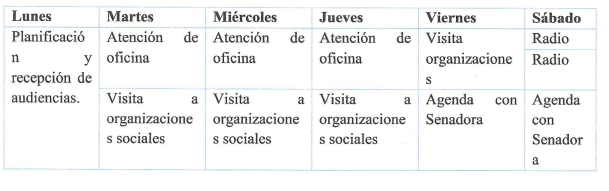 